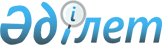 Об утверждении Правил проведения конкурса на субсидируемые авиамаршруты и выдачи свидетельств на субсидируемые авиамаршруты для оказания услуг по перевозке пассажиров, багажа, грузов и почтовых отправленийПриказ и.о. Министра транспорта Республики Казахстан от 24 ноября 2023 года № 95. Зарегистрирован в Министерстве юстиции Республики Казахстан 28 ноября 2023 года № 33692.
      Примечание ИЗПИ!      Порядок введения в действие см. п. 4.
      В соответствии с подпунктом 425) пункта 15 Положения о Министерстве транспорта Республики Казахстан, утвержденного постановлением Правительства Республики Казахстан от 4 октября 2023 года № 862 "Некоторые вопросы Министерства транспорта Республики Казахстан" ПРИКАЗЫВАЮ:
      1. Утвердить прилагаемые Правила проведения конкурса на субсидируемые авиамаршруты и выдачи свидетельств на субсидируемые авиамаршруты для оказания услуг по перевозке пассажиров, багажа, грузов и почтовых отправлений.
      2. Комитету гражданской авиации Министерства транспорта Республики Казахстан в установленном законодательством порядке обеспечить:
      1) государственную регистрацию настоящего приказа в Министерстве юстиции Республики Казахстан;
      2) размещение настоящего приказа на интернет-ресурсе Министерства транспорта Республики Казахстан.
      3. Контроль за исполнением настоящего приказа возложить на курирующего вице-министра транспорта Республики Казахстан.
      4. Настоящий приказ вводится в действие по истечении шестидесяти календарных дней после дня его первого официального опубликования.
      "СОГЛАСОВАН"Агентство по защитеи развитию конкуренцииРеспублики Казахстан
      "СОГЛАСОВАН"Министерство финансовРеспублики Казахстан
      "СОГЛАСОВАН"Министерство национальной экономикиРеспублики Казахстан Правила проведения конкурса на субсидируемые авиамаршруты и выдачи свидетельств на субсидируемые авиамаршруты для оказания услуг по перевозке пассажиров, багажа, грузов и почтовых отправлений Глава 1. Общие положения
      1. Настоящие Правила проведения конкурса на субсидируемые авиамаршруты и выдачи свидетельств на субсидируемые авиамаршруты для оказания услуг по перевозке пассажиров, багажа, грузов и почтовых отправлений (далее – Правила) разработаны в соответствии с подпунктом 425) пункта 15 Положения о Министерстве транспорта Республики Казахстан, утвержденного постановлением Правительства Республики Казахстан от 4 октября 2023 года № 862 "Некоторые вопросы Министерства транспорта Республики Казахстан" и определяют порядок проведения конкурса для авиакомпаний на право выполнения регулярных авиарейсов по перевозке пассажиров, багажа, грузов и почтовых отправлений на субсидируемые авиамаршруты, квалификационные требования для участников конкурса, порядок выдачи свидетельства на субсидируемые авиамаршруты. Глава 2. Порядок проведения конкурса на субсидируемые авиамаршруты и выдачи свидетельств на субсидируемые авиамаршруты для оказания услуг по перевозке пассажиров, багажа, грузов и почтовых отправлений
      2. Конкурс проводится по авиамаршрутам, включенным в перечень субсидируемых авиамаршрутов в соответствии с Правилами субсидирования авиамаршрутов, утвержденными постановлением Правительства Республики Казахстан от 31 декабря 2010 года № 1511 "Об утверждении Правил субсидирования авиамаршрутов" (далее – Постановление № 1511), с целью определения авиакомпании для оказания услуг по перевозке пассажиров, багажа, грузов и почтовых отправлений на субсидируемых авиамаршрутах.
      3. Организатором конкурса на субсидируемые авиамаршруты выступает уполномоченный орган в сфере гражданской авиации и местные исполнительные органы.
      4. Уполномоченный орган в сфере гражданской авиации формирует конкурсную документацию, в которой указываются перечень субсидируемых авиамаршрутов, выставляемых на конкурс, общая годовая сумма выделенных субсидий по каждому авиамаршруту, минимальное количество частот, тариф на каждый субсидируемый авиамаршрут и минимальное требуемое количество посадочных мест на воздушном судне.
      5. В конкурсе принимает участие авиакомпания, соответствующая квалификационным требованиям, установленным настоящими Правилами.
      6. Каждый субсидируемый авиамаршрут, выставляемый на конкурс, является отдельным лотом.
      7. Конкурс признается состоявшимся, если по выставляемому на конкурсе субсидируемому авиамаршруту подали заявки не менее двух участников конкурса, за исключением случая, предусмотренного пунктом 38 настоящих Правил.
      8. Победителю конкурса выдается свидетельство на субсидируемый авиамаршрут для оказания услуг по перевозке пассажиров, багажа, грузов и почтовых отправлений (далее – свидетельство на субсидируемый авиамаршрут).
      9. К участию в конкурсе допускаются авиакомпании:
      1) зарегистрированные в Республике Казахстан и имеющие сертификат эксплуатанта;
      2) имеющие допуск на выполнение регулярных внутренних коммерческих воздушных перевозок согласно Правилам допуска авиакомпаний, к выполнению регулярных внутренних коммерческих воздушных перевозок, утвержденным приказом исполняющего обязанности Министра по инвестициям и развитию Республики Казахстан от 27 марта 2015 года № 352 "Об утверждении Правил допуска авиакомпаний к выполнению регулярных внутренних коммерческих воздушных перевозок" (зарегистрирован в Реестре государственной регистрации нормативных правовых актов за № 11460), при участии в конкурсе на приоритетные международные авиамаршруты, подлежащие субсидированию, имеющие свидетельство на международный авиамаршрут;
      3) не имеющие задолженности по налогам, таможенным платежам, налогам, специальным, антидемпинговым, компенсационным пошлинам, пенам, процентам и другим обязательным платежам в бюджет за исключением случаев, когда срок уплаты отсрочен в соответствии с законодательством Республики Казахстан;
      4) имеющие неснижаемый резерв финансовых средств, необходимый для обеспечения регулярных воздушных перевозок, в соответствии с утвержденным расписанием в течение месяца без учета предполагаемого дохода;
      5) имеющие воздушные суда, провозная емкость которых составляет не менее 50 (пятьдесят) кресел (за исключением внутриобластных авиамаршрутов).
      10. Для обеспечения проведения конкурса и выдачи свидетельств на субсидируемые авиамаршруты для оказания услуг по перевозке пассажиров, багажа, грузов и почтовых отправлений из числа представителей уполномоченного органа в сфере гражданской авиации формируется конкурсная комиссия (далее – Комиссия), состав которой утверждается приказом уполномоченного органа в сфере гражданской авиации.
      11. Конкурсная комиссия состоит из нечетного количества членов и составляет не менее пяти человек. Комиссию возглавляет председатель комиссии, а в его отсутствие заместитель председателя. Секретарь комиссии не является членом комиссии и не имеет права голоса при принятии комиссией решений.
      12. Комиссия принимает и рассматривает конкурсные предложения участников, проводит конкурс и определяет победителей, а также рассматривает заявки на субсидируемый авиамаршрут без проведения конкурса по распределению авиамаршрутов для временной эксплуатации авиамаршрута, необходимость в котором возникла в период между конкурсами по распределению авиамаршрутов.
      13. Председатель комиссии, а в случае его отсутствия заместитель председателя, руководят деятельностью комиссии, председательствуют на заседаниях комиссии, планируют работу.
      14. Решение о проведении конкурса на субсидируемые авиамаршруты принимается уполномоченным органом в сфере гражданской авиации после выделения бюджетных средств на субсидирование законом о республиканском бюджете или решениями маслихатов о местных бюджетах на соответствующий финансовый год.
      Местные исполнительные органы обращаются в уполномоченный орган в сфере гражданской авиации с ходатайствами о проведении конкурса на субсидируемые авиамаршруты, финансируемые из местных бюджетов.
      15. Конкурс проводится 1 раз в год не позднее начала следующего отчетного года за исключением случаев выделения дополнительных бюджетных средств или экономии средств по бюджетной программе.
      В случае выделения дополнительных бюджетных средств или экономии средств по бюджетной программе, проводится второй конкурс.
      Второй конкурс проводится по авиамаршрутам, определенным уполномоченным органом в сфере гражданской авиации.
      16. После принятия решения о проведении конкурса организатор конкурса размещает объявление на интернет-ресурсе уполномоченного органа в сфере гражданской авиации и местного исполнительного органа о проведении конкурса за 15 календарных дней до начала проведения конкурса, в случае повторного проведения конкурса – за 10 календарных дней до начала проведения повторного конкурса.
      После принятия решения о проведении второго конкурса организатор конкурса размещает объявление на интернет-ресурсе уполномоченного органа в сфере гражданской авиации и местного исполнительного органа о проведении конкурса за 5 календарных дней до начала проведения конкурса, в случае повторного проведения конкурса – за 3 календарных дня до начала проведения повторного конкурса.
      17. После объявления организатором конкурса сроков и места проведения конкурса авиакомпании, желающие принять участие в конкурсе, представляют необходимые документы, указанные в пункте 18 настоящих Правил.
      18. Для участия в конкурсе участниками представляются следующие документы:
      1) заявление установленной формы на участие в конкурсе согласно приложению 1 к настоящим Правилам;
      2) копия свидетельства* или справки о государственной регистрации (перерегистрации) юридического лица.
      Примечание: *свидетельство о государственной (учетной) регистрации (перерегистрации) юридического лица (филиала, представительства), выданное до введения в действие Закона Республики Казахстан "О внесении изменений и дополнений в некоторые законодательные акты Республики Казахстан по вопросам государственной регистрации юридических лиц и учетной регистрации филиалов и представительств", является действительным до прекращения деятельности юридического лица;
      3) копия сертификата эксплуатанта гражданских воздушных судов со всеми приложениями;
      4) копия страховых полисов (договоров), подтверждающих наличие обязательных видов страхования;
      5) сведения о парке воздушных судов, выставляемых на субсидируемые авиамаршруты (типы, количество, регистрационные бортовые номера, максимальная вместимость); 
      6) оригинал справки установленной формы соответствующего налогового органа об отсутствии (наличии) налоговой задолженности и задолженности по таможенным платежам, налогам, специальным, антидемпинговым, компенсационным пошлинам, пенам, процентам, по социальным отчислениям, отчислениям и взносам на обязательное социальное медицинское страхование, обязательным пенсионным взносам, обязательным профессиональным пенсионным взносам в единый накопительный пенсионный фонд, предшествующих дате вскрытия конвертов с конкурсными заявками, за исключением случаев, когда срок уплаты отсрочен в соответствии с законодательством Республики Казахстан. В случае, если в справке указана задолженность, необходимо приложить документы, подтверждающие сроки образования данной задолженности;
      7) информация по опыту выполнения регулярных пассажирских рейсов в виде справки, заверенной подписью первого руководителя и печатью авиакомпании (за исключением субъектов частного предпринимательства);
      8) образцы бланков строгой отчетности (образцы перевозочных документов);
      9) копия соглашения о размещении ресурсов в автоматизированной системе бронирования и продажи авиаперевозок;
      10) конкурсные предложения по обеспечению основных условий и требований к организации перевозок пассажиров, багажа, грузов и почтовых отправлений по выставленным на конкурс субсидируемым авиамаршрутам;
      11) свидетельство на международный авиамаршрут (при участии в конкурсе на субсидируемый международный авиамаршрут).
      19. Требуемые для участия в конкурсе документы представляются на казахском или русском языках в одном экземпляре, прошиваются, страницы нумеруются, последняя страница заверяется печатью юридического лица (за исключением субъектов частного предпринимательства). Документы оформляются без вставок между строчками.
      20. Документы, перечисленные в пункте 18 настоящих Правил, запечатываются в конверт, на котором указываются наименование и адрес авиакомпании. После этого конверт запечатывается во внешний конверт.
      21. Конверты адресуются организатору конкурса (комиссии) с пометками: "Вскрывать только на конкурсе" и "Конкурсная заявка на субсидируемые авиамаршруты и выдачу свидетельств на субсидируемые авиамаршруты для оказания услуг по перевозке пассажиров, багажа, грузов и почтовых отправлений", которые заверяются печатью юридического лица (за исключением субъектов частного предпринимательства).
      22. Авиакомпании, представившие конкурсную заявку, могут отозвать свою конкурсную заявку до истечения окончательного срока представления конкурсных заявок. Такое уведомление об отзыве является действительным, если оно получено организатором конкурса до истечения окончательного срока представления конкурсных заявок.
      23. Авиакомпании, отозвавшие свои заявки, повторно подают заявку на участие в конкурсе до истечения окончательного срока представления конкурсных заявок. 
      24. Прием заявок на участие в конкурсе осуществляется путем занесения в журнал регистрации заявок (прошитый, пронумерованный, запарафированный секретарем комиссии и скрепленный печатью) и завершается за один рабочий день до даты проведения конкурса.
      25. Комиссия вскрывает конверты с конкурсными заявками в присутствии участников или их уполномоченных представителей, полномочия которых установлены доверенностью, выданной юридическим лицом, в целях представления интересов участника конкурса.
      26. При процедуре вскрытия конвертов с конкурсными заявками комиссия объявляет присутствующим лицам наименования и местонахождение авиакомпаний, участвующих в конкурсе, информацию о наличии или отсутствии документов, составляющих конкурсную заявку.
      Предложенные авиакомпаниями количество частот и тариф размещаются на интернет-ресурсе уполномоченного органа в сфере гражданской авиации.
      Конкурсные условия участников публикуются в случае, если конкурс признается состоявшимся.
      Не позднее одного рабочего дня, следующего за днем вскрытия конвертов с заявками на участие в конкурсе, комиссия составляет и подписывает соответствующий протокол.
      27. Протокол вскрытия конвертов с заявками подписывается присутствующими на процедуре вскрытия конвертов членами комиссии, а также секретарем комиссии.
      Уполномоченный орган в сфере гражданской авиации не позднее пяти рабочих дней, следующих за днем вскрытия конвертов с заявками, опубликовывает на интернет-ресурсе уполномоченного органа в сфере гражданской авиации текст подписанного протокола вскрытия конвертов с заявками.
      Сведения, содержащиеся в протоколе вскрытия конвертов с заявками размещаются на интернет-ресурсе уполномоченного органа в сфере гражданской авиации для ознакомления всех заинтересованных лиц без взимания платы.
      28. Авиакомпаниям, участвующим в конкурсе, но отсутствовавшим при процедуре вскрытия конвертов с заявками на участие в конкурсе, копия протокола вскрытия конвертов представляется по их письменному запросу либо по письменному запросу их уполномоченных представителей в срок не позднее пяти рабочих дней со дня получения уполномоченным органом в сфере гражданской авиации такого запроса.
      29. После вскрытия конвертов конкурсная комиссия производит оценку полноты представленной конкурсной документации потенциальных участников и принимает решение в течение трех рабочих дней с момента вскрытия конвертов о допуске потенциальных участников к участию в конкурсе.
      30. Заявки авиакомпаний, не соответствующих квалификационным требованиям, указанным в пункте 9 настоящих Правил, не представивших документов, предусмотренных пунктом 18 настоящих Правил, отклоняются.
      31. Конкурсная комиссия оценивает и сопоставляет конкурсные предложения, которые были приняты к рассмотрению для участия в конкурсе, и определяет победителя конкурса, предложившего наибольшее количество частот по выставленным на конкурс субсидируемым авиамаршрутам. Если количество частот, предложенных участниками конкурса одинаково, то предпочтение отдается участнику, предложившему большее количество провозной емкости на маршруте. При равном количестве провозных емкостей предпочтение отдается авиакомпании, имеющей более поздний средний срок выпуска заявленных воздушных судов.
      По каждому субсидируемому авиамаршруту определяется только один победитель.
      При проведении второго конкурса, по каждому субсидируемому авиамаршруту определяется только один победитель.
      32. При рассмотрении, оценке и сопоставлении заявок комиссия может запросить у авиакомпаний, участвующих в конкурсе, разъяснения в связи с их заявками с тем, чтобы облегчить рассмотрение, оценку и сопоставление заявок с целью уточнения сведений, содержащихся в их конкурсных заявках. При необходимости комиссия запрашивает необходимую информацию у соответствующих государственных органов.
      Не допускаются запросы, предложения или разрешения с тем, чтобы привести конкурсную заявку, не отвечающую требованиям конкурсной документации.
      33. Решение комиссии принимается открытым голосованием и считается принятым, если за него подано большинство голосов от общего количества членов комиссии. В случае равенства голосов, принятым считается решение, за которое проголосовал председатель комиссии, а в случае его отсутствия заместитель председателя комиссии. Решение комиссии считается принятым при присутствии на процедуре голосования не менее двух третей от общего количества членов комиссии.
      Отсутствие любого члена при подведении итогов конкурса допускается при наличии уважительных причин с представлением документа, подтверждающего данный факт.
      34. Комиссия подводит итоги конкурса в срок не более семи календарных дней со дня вскрытия конвертов с оформлением протокола об итогах конкурса, который подписывается членами комиссии и секретарем комиссии.
      При подведении итогов конкурса комиссия помимо победителя конкурса на каждом субсидируемом авиамаршруте определяет авиакомпании, участвовавшие в конкурсе, предложения которых были наиболее предпочтительными после победителя конкурса.
      35. Уполномоченный орган в сфере гражданской авиации не позднее пяти рабочих дней, следующих за днем подписания протокола об итогах конкурса, опубликовывает на интернет-ресурсе уполномоченного органа в сфере гражданской авиации текст подписанного протокола об итогах конкурса.
      Сведения, содержащиеся в протоколе об итогах конкурса и размещенные на интернет-ресурсе уполномоченного органа в сфере гражданской авиации, доступны для ознакомления всем заинтересованным лицам без взимания платы.
      36. Между победителем конкурса и администратором соответствующей бюджетной программы в течение десяти календарных дней со дня подписания протокола заключается договор в соответствии с Постановлением № 1511.
      37. При отказе победителя конкурса от заключения договора с администратором соответствующей бюджетной программы комиссия по ходатайству администратора соответствующей бюджетной программы начинает переговоры о заключении договора с авиакомпанией, участвовавшей в конкурсе, конкурсное предложение которой оценено наилучшим после победителя (победителей) конкурса.
      По итогам переговоров, в случае согласия авиакомпании, договор заключается без проведения конкурса.
      При отказе авиакомпании, участвовавшей в конкурсе, конкурсные предложения которой были признаны наилучшими после победителя конкурса, от заключения договора с администратором соответствующей бюджетной программы, а также если на авиамаршрут были представлены заявки менее двух участников конкурса, то по данному авиамаршруту конкурс признается не состоявшимся.
      При проведении второго конкурса и при условии, если единственный участник конкурса соответствует квалификационным требованиям, установленным настоящими Правилами, данный конкурс считается состоявшимся.
      38. При признании комиссией конкурса не состоявшимся, комиссия принимает решение о проведении повторного конкурса.
      39. Повторный конкурс проводится в соответствии с настоящими Правилами. При этом авиакомпаниям, которые участвуют в конкурсе повторно, необходимо представить только заявление в соответствии с приложением 1 к настоящим Правилам.
      При повторном конкурсе по решению конкурсной комиссии конкурс признается состоявшимся, если по одному субсидируемому авиамаршруту подано менее двух заявок участников конкурса, и при условии, если единственный участник конкурса соответствует квалификационным требованиям, установленным настоящими Правилами.
      40. Решение уполномоченного органа в сфере гражданской авиации может быть обжаловано в судебном порядке, в соответствии с требованиями Административного процедурно-процессуального Кодекса Республики Казахстан (далее – АППК РК).
      41. Сохранность конкурсных заявок авиакомпаний, участвовавших в конкурсе, обеспечивает секретарь конкурсной комиссии. Срок хранения конкурсных заявок составляет один год со дня подачи.
      42. Для удовлетворения потребности населения в воздушном сообщении уполномоченный орган в сфере гражданской авиации выдает авиакомпаниям временное свидетельство на субсидируемый авиамаршрут без проведения конкурса по распределению авиамаршрутов для эксплуатации субсидируемого авиамаршрута, необходимость в котором возникла в период между конкурсами по распределению субсидируемых авиамаршрутов до подведения итогов конкурса.
      При распределении субсидируемого авиамаршрута, необходимость в эксплуатации которого возникла в период между конкурсами, свидетельство выдается всем авиакомпаниям, представившим заявки, при условии соответствия авиакомпаний квалификационным требованиям, предусмотренным настоящими Правилами.
      43. Свидетельство на субсидируемый авиамаршрут выдается победителю конкурса уполномоченным органом в сфере гражданской авиации в течение пяти рабочих дней со дня подписания договора.
      44. В свидетельстве указываются количество рейсов на субсидируемом авиамаршруте в неделю, срок действия, учетная серия и номер.
      45. Свидетельство на субсидируемый авиамаршрут является документом строгой отчетности.
      46. Свидетельство на субсидируемый авиамаршрут выдается по форме согласно приложению 2 к настоящим Правилам.
      47. Свидетельство на субсидируемый авиамаршрут является неотчуждаемым и не передается другим авиакомпаниям.
      48. На один субсидируемый авиамаршрут выдается одно свидетельство.
      49. Выданное свидетельство на субсидируемый авиамаршрут действует до подведения итогов очередного конкурса.
      50. Уполномоченный орган в сфере гражданской авиации и местные исполнительные органы в пределах компетенции отзывают свидетельство на субсидируемый авиамаршрут у авиакомпании в случае невыполнения условий эксплуатации авиамаршрута.
      В случае отзыва свидетельства на субсидируемый авиамаршрут, комиссия по ходатайству администратора соответствующей бюджетной программы начинает переговоры о заключении договора с авиакомпанией, участвовавшей в конкурсе, конкурсное предложение которой оценено наилучшим после победителя (победителей) конкурса.
      По итогам переговоров, в случае согласия авиакомпании, договор заключается без проведения конкурса.
      51. Под условиями эксплуатации авиамаршрута понимаются:
      1) соблюдение авиакомпанией расписания, которое включает дату начала эксплуатации субсидируемого авиамаршрута, выполнение установленного количества регулярных рейсов в определенный период времени и применение на субсидируемом авиамаршруте воздушных судов типов и (или) вместимостью, установленных расписанием, за исключением случаев угрозы безопасности полетов и (или) вследствие непреодолимой силы;
      2) соответствие международным договорам о воздушном сообщении, участницей которых является Республика Казахстан;
      3) наличие неснижаемого резерва финансовых средств, необходимого для обеспечения регулярных воздушных перевозок, в соответствии с утвержденным расписанием в течение месяца без учета предполагаемого дохода.
      52. При отзыве свидетельства на субсидируемые авиамаршруты уполномоченный орган в сфере гражданской авиации направляет авиакомпании уведомление об отзыве свидетельства.
      53. Свидетельство на субсидируемый авиамаршрут считается отозванным по истечении пятнадцати календарных дней со дня размещения информации об отзыве на интернет-ресурсе уполномоченного органа в сфере гражданской авиации.
      54. Решение уполномоченного органа в сфере гражданской авиации и местных исполнительных органов об отзыве свидетельства на субсидируемый авиамаршрут может быть обжаловано в судебном порядке, в соответствии с требованиями АППК РК. Заявление
      Прошу допустить для участия в конкурсе на право выполнения регулярныхсубсидируемых авиарейсов по авиамаршруту_________________________________________________________________(наименование субсидируемого авиамаршрута)с целью перевозки _________________________________________________(указываются объекты перевозок)Сведения об организации:1. Форма собственности ____________________________________________2. Год создания ___________________________________________________3. Свидетельство* или справка о государственной регистрации(перерегистрации) юридического лица ________________________________________________________________________________________________(номер, кем и когда выдано)*свидетельство о государственной (учетной) регистрации (перерегистрации)юридического лица (филиала, представительства), выданное до введенияв действие Закона Республики Казахстан "О внесении изменений и дополненийв некоторые законодательные акты Республики Казахстан по вопросамгосударственной регистрации юридических лиц и учетной регистрации филиалови представительств", является действительным до прекращения деятельностиюридического лица.4. Банковские реквизиты____________________________________________________________________________________________________________________________________(номер расчетного счета, корреспондентские счета, микрофинансовые организации(МФО), Бизнес идентификационные номер (БИН), _________________________________________________________________наименование и местонахождение банка)5. Юридический адрес и другие реквизиты _____________________________(почтовый адрес, телефон, телефакс,__________________________________________________________________телекс, телетайп, телеграфные и телефонные условные позывные, коды_________________________________________________________________Международная организация гражданской авиации (ИКАО), Международнаяассоциация воздушного транспорта (ИАТА), Международное общество авиационнойэлектросвязи (СИТА), сеть авиационной фиксированной электросвязи (АФТН)6. _______________________________________________________________(фамилия, имя, отчество (при наличии) (далее - ФИО) первого руководителяпредприятия)7. Прилагаемые документы _________________________________________Руководитель предприятия: ФИО, подпись, дата.Место печати (при наличии)Заявление принято к рассмотрению: "__" _____________ 20__ года Герб Республики Казахстан Свидетельство на субсидируемый авиамаршрут для оказания услуг
по перевозке пассажиров, багажа, грузов и почтовых отправлений
      Выдано __________________________________________________________(полное наименование юридического лица)на право выполнения регулярных субсидируемых авиарейсов авиамаршруту_________________________________________________________________(наименование субсидируемого авиамаршрута)с частотой ________________________________________________________(количество разрешенных рейсов в неделю)с целью перевозки пассажиров, багажа, грузов и почтовых отправлений(указываются объекты перевозок)Государственный орган, выдавший свидетельство на субсидируемый авиамаршрут______________________________________________________________________________________________________________________________________________________________________________________________________(полное наименование государственного органа, выдавшего свидетельство)__________________________________________________________________(фамилия, инициалы и подпись должностного лица уполномоченного органалибо лица, им уполномоченного)Дата выдачи свидетельства: "___" ________ 20__ годаСрок действия свидетельства: с "___" ________ 20__ годадо проведения очередного конкурса на субсидируемый авиамаршрут.Номер свидетельства ____________ № ____________город Астана
					© 2012. РГП на ПХВ «Институт законодательства и правовой информации Республики Казахстан» Министерства юстиции Республики Казахстан
				
      исполняющий обязанностиМинистра транспортаРеспублики Казахстан

С. Аблалиев
Утверждены приказомПриложение 1
к Правилам проведения
конкурса на субсидируемые
авиамаршруты и выдачи
свидетельств на субсидируемые
авиамаршруты для оказания
услуг по перевозке пассажиров,
багажа, грузов
и почтовых отправленийПриложение 2
к Правилам проведения
конкурса на субсидируемые
авиамаршруты и выдачи
свидетельств на субсидируемые
авиамаршруты для оказания
услуг по перевозке пассажиров,
багажа, грузов
и почтовых отправлений